Приложение к рабочей программе дисциплины«Маркетинг в оптовой торговле»МИНИСТЕРСТВО НАУКИ И ВЫСШЕГО ОБРАЗОВАНИЯ РОССИЙСКОЙ ФЕДЕРАЦИИВЛАДИВОСТОКСКИЙ ГОСУДАРСТВЕННЫЙ УНИВЕРСИТЕТ ЭКОНОМИКИ И СЕРВИСАКАФЕДРА МЕЖДУНАРОДНОГО МАРКЕТИНГА И ТОРГОВЛИФонд оценочных средств для проведения текущего контроля и промежуточной аттестации по дисциплине (модулю)ОСНОВЫ ПРОФЕССИОНАЛЬНОЙ ДЕЯТЕЛЬНОСТИ38.03.06 Торговое делоИнтернет-маркетинг и электронная торговля Международная логистика и управление поставкамиФорма обученияочная, заочная Владивосток 2020 г.1 Перечень формируемых компетенций*Таблица 1 – Перечень компетенций с указанием этапов их формирования в процессе освоения образовательной программе*	Компетенция считается сформированной на данном этапе (номер этапа таблица 1 ФОС) в случае, если полученные результаты обучения по дисциплине оценены положительно (диапазон критериев оценивания результатов обучения «зачтено», «удовлетворительно», «хорошо»,              «отлично»). В случае отсутствия положительной оценки компетенция на данном этапе считается несформированной.2 Описание критериев оценивания планируемых результатов обучения <ОПК-4 > < Способность применять основные методы и средства получения, хранения, переработки информации и работать с компьютером как со средством управления информацией >Таблица заполняются в соответствии с разделом 2 Рабочей программы дисциплины (модуля). 3 Перечень оценочных средствТаблица 3.1- Перечень оценочных средств (ПК-3)4 Описание процедуры оцениванияКачество сформированности компетенций на данном этапе оценивается по результатам текущих и промежуточной аттестаций количественной оценкой, выраженной в баллах, максимальная сумма баллов по дисциплине равна 100 баллам.Таблица 4.1 – Распределение баллов по видам учебной деятельности*Сумма баллов, набранных студентом по дисциплине, переводится в оценку в соответствии с таблицей.5 Примерные оценочные средства5.1 Список вопросов к устному собеседованиюСущность и характеристики профессии. Мотивы профессиональной деятельности. Федеральный государственный образовательный стандарт ВО: содержание, значение, особенности действия. Области и объекты, виды и задачи профессиональной деятельности бакалавров по направлению Торговое дело. Результаты освоения программы бакалавриата по направлению Торговое дело. Компетентностная модель выпускника. Структура учебного плана бакалавриата: дисциплины базовой и вариативной части, виды практик. Практико-интегрированное обучение (ПИО): цели и задачи, участники, особенности реализации во ВГУЭС. Сущность и принципы коммерческой деятельности. Содержание торговой деятельности. Ресурсы, необходимые для организации торговой деятельности. Участники и субъекты торговой деятельности. Понятие и сущность рынка. Конъюнктура рынка. Рыночная ситуация. Содержание закупочной деятельности. Возможные источники закупкиИзучение покупательского спроса.Деловые переговоры: стадии, подходы к ведению, организация переговоров и оформление результатов. Договор: функции, порядок заключения, ответственность за нарушение договорных обязательств. Формы организации оптовой торговли и их характеристики. Маркетинговые решения в оптовой торговле. Классификация розничных торговых предприятий. Методы продажи в розничной торговле.Продажа технологий и услуг. Франчайзинг. Электронная торговля:  функции, риски, методы торговли. Прямые связи и их преимущества. Роль и виды посредников.Основные экономические показатели торгового предприятия.Основные показатели эффективности торговой деятельности..Базовые понятия и принципы, концепции  маркетинга. Комплекс маркетинга и его составляющие. Состояния спроса и типы маркетинга. Понятие маркетинговой среды компании, факторы, виды изменений. Маркетинговое взаимодействие компании с внешней средой. Основные рыночные показатели. Стратегический подход к управлению маркетингом в компании. Планы и программы маркетинга как инструменты тактического планирования. Сегментирование рынка: сущность, цели, принципы. Стратегии охвата рынка. Сущность, значение позиционирования. Дифференцирование рыночного предложения. Структура маркетинговой информационной системы. Процесс маркетингового исследования. Покупательское поведение и маркетинговые решения. Факторы, формирующие покупательское поведение. Процесс принятия решения о покупке. Товарная политика: сущность, элементы. Конкурентоспособность товара: сущность, критерии. Ценовая политика, значение в комплексе маркетинга. Сбытовая политика: цели, задачи и основные элементы политики распределения. Коммуникативная политика: цели, инструменты,   подходы к оценке эффективности коммуникаций. Система digital-маркетинга. Сущность,  задачи, основные понятия логистики. Шесть главных принципов логистики. Организация товародвижения.  Логистические издержки. «Золотое» правило логистики - «7R». Цепочка приобретения материалов. Концепция «Just in Time» (точно вовремя).Тянущая и толкающая производственные системы. Управление заказами. Стадии цикла заказа. Правила приоритетов. Управление материальными потоками в производстве: "Модель воронки". Логистический подход к транспортировке. Виды перевозок:Преимущества и недостатки различных видов транспорта. Логистика складирования. Метод Парето в складской логистике. Размещение товаров на складе. Взаимосвязь маркетинга и логистики в системе распределения. Цели и задачи информационной логистики.Краткие методические указания	Во время собеседования студенты активно отвечают на вопросы, предварительно подготовившись по каждой теме.Шкала оценки5.2 Тесты к темам 1-4	  Тест к теме 11. Профессиональная деятельность представляет собойкомплекс практического опыта, умений, знаний и навыков, полученных путем специальной подготовки и необходимых для выполнения конкретного вида работ в той или иной сфере уровень проявления профессиональных достоинств, степень соответствия определённым профессиональным требованиямслужебное положение работника, обусловленное кругом его обязанностей, должностными правами и характером ответственностисоциально значимую трудовую деятельность индивида, выполнение которой требует специальных знаний, умений и навыков, а также обусловленных качеств личности 2.Понятие профессия можно трактовать какобщность людей, занимающихся близкими проблемами, имеющих примерно одинаковый образ жизни и  базовую систему ценностей область приложения сил, связанная с  выделением объекта и предмета деятельности, сферы жизнедеятельности, где  индивид может реализовать себя как специалистобласть проявления личности, дающая возможность реализовать творческий потенциал и создающая условия для его развития служебное положение работника, обусловленное кругом его обязанностей, должностными правами и характером ответственности3. Осознание человеком своей принадлежности к профессиональному сообществу представляет собой профессиональную ________________4. Социально ценная область приложения физических и духовных сил человека, позволяющая ему получать взамен затраченного труда необходимые средства для существования и развития - это: профессия специализациятрудовая деятельностьдолжность5. Изменения, которые происходят с личностью в процессе подготовки, овладения профессиональной деятельностью и ее самостоятельного выполнения, называются профессиональный __________6. Профессиональное самоопределениетрактуется как самостоятельное и осознанное согласование индивидом профессиональных и личностных  возможностей с содержанием и требованиями труда, нахождение смысла выполняемой деятельности комплекс практического опыта, умений, знаний и навыков, полученных путем специальной подготовки и необходимых для выполнения конкретного вида деятельности в той или иной сфере процесс оценки качественного уровня  сотрудника, степень его  пригодности к выполнению конкретного вида работ область проявления личности, дающая возможность реализовать творческий потенциал и создающая условия для его развития 7. В основе возможных мотивов профессиональной деятельностилежат потребности  индивида, направленные  на материальные потребностидуховные потребности социальные потребности вещи и предметы;представления, образы и понятия, в зависимости от существующих интересов;общение  и  получение социальногопризнания8. ООО «ДВРК Лоджистик»  открывает вакансию тальман-логиста. Требования,  предъявляемые к соискателю, соответствуют различным  видам компетентности по отношению к кругу обязанностей высшее образование: предпочтительно Торговое дело, профиль  логистиканаличие собственного автоответственность за качество и сроки выполнения поставленных задач.уверенный пользователь ПКграмотная речь, коммуникативные навыкиготовность к командировкам и к работе во внерабочее времявозможно без опыта работыспециальная (профессиональная) социальная личностная (индивидуальная)9. Совокупность обязательных требований к образованию определенного уровня и (или) к профессии, специальности и направлению подготовки, утвержденных федеральным органом исполнительной власти, осуществляющим функции по выработке государственной политики и нормативно-правовому регулированию в сфере образования называется ________________10. Особенности действия Федеральных государственных образовательных стандартов высшего образования раскрывают утвержденияобязательны к применению всеми имеющими государственную аккредитацию вузамиРоссийской Федерацииносят рекомендательный характерусловия реализации и результаты освоения образовательных программ высшего образования в отдельном вузе могут быть выше требований федеральных государственных образовательных стандартовусловия реализации и результаты освоения образовательных программ высшего образования в отдельном вузе могут быть ниже требований федеральных государственных образовательных стандартов11.Компонентами основной  образовательной программы по направлению подготовки 38.03.06 Торговое дело (уровень бакалавриата)  являютсяучебный план календарный учебный графикрабочие программы учебных дисциплин, оценочные и методические материалысоответствующий государственный образовательный стандарт12. Профессиональная деятельностьбакалавров  по направлению Торговое дело включаеторганизацию, управление и проектирование процессов в областикоммерции кредитования и страхования логистики в торговле материально-технического снабжения и сбытафинансового менеджментамаркетинга и рекламыгосударственного регулирования13. Объектами профессиональной деятельности бакалавров  по направлению Торговое дело, являются:товары потребительского и производственно-технического назначенияповедение хозяйствующих агентов, их затраты и результатыуслуги по торговому, логистическому и рекламному обслуживанию покупателейкоммерческие, маркетинговые, логистические процессылогистические цепи и системыпроизводственные процессыфункционирующие рынки14. Бакалавры по направлению Торговое дело готовы к видам профессиональной деятельности:1)торгово-технологическая, организационно-управленческая,  проектная,  логистическая2)научно-исследовательская, педагогическая,  проектная,  логистическая3)торгово-технологическая, расчетно-экономическая,  аналитическая,  логистическая4) организационно-управленческая,  учетная,  логистическая, маркетинговая15.Торгово-технологическая деятельность предполагает решение профессиональных задачорганизация и осуществление приемки товаров по количеству и качеству, их учетапроектирование размещения торговых организацийизучение и прогнозирование спроса с учетом требований потребителей на определенных сегментах рынкауправление товародвижением, его учет и оптимизация, минимизация потерь товаров, затрат материальных и трудовых ресурсов16.Организационно-управленческая деятельность предполагает решение профессиональных задачанализ и оценка коммерческой, маркетинговой, логистической деятельности для разработки стратегии организациивыбор и реализация стратегии ценообразованиярегулирование процессов хранения товаров, проведение инвентаризации, определение, дифференциация и списание потерьучастие в договорной работе, контроль соблюдения условий заключенных договоров17.Проектная  деятельность предполагает решение профессиональных задачсоставление документации в области коммерческой, маркетинговой, логистической деятельности и проверка правильности ее оформленияразработка проектов торгово-технологических и логистических процессов и систем в области коммерции, маркетинга, логистики с использованием информационных технологийвыявление, формирование и удовлетворение потребностейорганизация процесса обслуживания покупателей на предприятиях торговли18. Способность специалиста  успешно действовать при решении  профессиональных задач, формируемая на  основе практического опыта, умения и знаний, называетсяспециализациякомпетенцияпрофессиональная идентичностьквалификация19. Бакалавр по направлению Торговое дело должен обладать следующими общекультурными компетенциями:владением математическим аппаратом при решении профессиональных проблемумением пользоваться нормативными документами в своей профессиональной деятельности, готовностью к соблюдению действующего законодательстваспособностью работать в команде, толерантно воспринимая социальные, этнические, конфессиональные и культурные различия способностью к самоорганизации и самообразованию 20. Бакалавр по направлению Торговое дело должен обладать следующими общепрофессиональными компетенциями:способностью применять основные методы и средства получения, хранения, переработки информации и работать с компьютером как со средством управления информацией владением математическим аппаратом при решении профессиональных проблемумением пользоваться нормативными документами в своей профессиональной деятельности, готовностью к соблюдению действующего законодательствавладением культурой мышления, способностью к обобщению, анализу, восприятию информации, постановке цели и выбору путей ее достиженияспособностью использовать основы экономических знаний при оценке эффективности результатов деятельности в различных сферах21. Бакалавр по направлению Торговое дело должен обладать следующими профессиональными компетенциями:умением пользоваться нормативными документами в своей профессиональной деятельности, готовностью к соблюдению действующего законодательстваспособностью к самоорганизации и самообразованию готовностью анализировать, оценивать и разрабатывать стратегии организацииспособность управлять ассортиментом и качеством товаров и услуг, оценивать их качество, диагностировать дефекты, обеспечивать необходимый уровень качества товаров и их сохранение, эффективно осуществлять контроль качества товаров и услуг, приемку и учет товаров по количеству и качеству22. Профессиональные компетенции бакалавра по направлению Торговое дело соответствуют видам профессиональной деятельноститоргово-технологическаяорганизационно-управленческаяпроектнаялогистическаяготовностью анализировать, оценивать и разрабатывать стратегии организации способность управлять ассортиментом и качеством товаров и услуг, оценивать их качество, диагностировать дефекты, обеспечивать необходимый уровень качества товаров и их сохранение, эффективно осуществлять контроль качества товаров и услуг, приемку и учет товаров по количеству и качествуспособность идентифицировать товары для выявления и предупреждения их фальсификацииспособность разрабатывать проекты (торгово-технологические, маркетинговые, логистические процессы) с использованием информационных технологийспособность управлять персоналом организации (предприятия), готовностью к организационно-управленческой работе с малыми коллективамиготовность участвовать в выборе и формировании логистических цепей и схем в торговых организациях, способность управлять логистическими процессами и изыскивать оптимальные логистические системыспособность прогнозировать бизнес-процессы и оценивать их эффективность23. В структуре учебного плана бакалавриата по направлению Торговое дело, профиль программы определяютдисциплины, относящиеся к базовой части программыдисциплины, относящиеся к базовой части программыпрактикигосударственная аттестация24. Модель подготовки бакалавров, представляющая собой комплекс мероприятий, обеспечивающий интеграцию теоретического обучения с практической деятельностью в рамках конкретного вида профессиональной деятельности, называется______________________практико-интегрированное обучение  25.По итогам прохождения месячной стажировки в компании  "Невада" (сеть супермаркетов "Самбери"), студентка 4 курса направления Торговое дело была принята в штат предприятия на должность ассистента по маркетингу. В соответствии с ее должностными обязанностями и потребностями компании, была сформулирована тема выпускной квалификационной работы. В этом случае, благодаря   практико-интегрированному обучению (ПИО), студентка получила возможностьначать профессиональную деятельность  еще до окончания обученияконкретизировать круг своих профессиональных интересовполучить опыт выстраивания отношений в деловой средесоздать кадровый резерв предприятия26. По итогам прохождения месячной стажировки в компании  "Невада" (сеть супермаркетов "Самбери"), студентка 4 курса направления Торговое дело была принята в штат предприятия на должность ассистента по маркетингу. В этом случае участие в  практико-интегрированном обучении (ПИО)  позволило работодателюподготовить кадры для предприятия с учетом специфики  его деятельностиконкретизировать круг своих профессиональных интересовиспользовать научный потенциал Университета для решения бизнес-задачотобрать наиболее перспективных выпускников27. Задачами практико-интегрированного обучения (ПИО) являютсяформирование компетенций, обеспечивающих решение профессиональных задачувеличение доходов, полученных от выполнения научно-исследовательских работсокращение сроков обучения по образовательным программам бакалавриатаразвитие личностных навыков, связанных с работой в команде и бизнес-коммуникациями 28. Особенности организации практико-интегрированного обучения (ПИО) характеризуют утверждениясогласно расписанию, студенты ежедневно посещают учебные занятия во ВГУЭС период  ПИО выделен в 5 и 6 семестрахв этот период студенты совмещают теоретическое обучение с практическимстуденты направляются на предприятия для прохождения стажировки и практик29.Практико-интегрированное обучение  (ПИО) реализуется через участие работодателей вобразовательном процессе в качестве приглашенных спикеровформировании и обновлении содержания образовательных программкомиссиях по защите выпускных квалификационных работ, практик  составе рабочих групп по выполнению научно-исследовательских работ30. В структуре учебного плана бакалавриатапо направлению Торговое делопо годам обучения предусмотрены различные виды практик. Последовательность их прохождения следующаяпроизводственная технологическая производственная по получению профессиональных умений и опыта профессиональной деятельностиучебная по получению первичных профессиональных умений и навыковпроизводственная преддипломная практикаперваявтораятретьячетвертая1)В, 2)С, 3)А, 4)Д Тест к теме  21. Понятие торговля раскрывают следующие утверждениядеятельность по организации и функционированию предприятия с целью излечения доходаотрасль хозяйства и вид экономической деятельности, направленный на осуществление купли-продажи, обмена товароввключает  процессы обслуживания покупателей, доставки товаров, их хранения и подготовки к продажеотносится к посредническим услугам, является вспомогательным звеном при движении товаров от производителей к покупателям2. Основные принципы коммерческой деятельностигибкость, учёт постоянно меняющихся требовании рынкаумение предвидеть коммерческие риски доходность, прибыльность.проявление личной инициативы соблюдение действующего законодательства.3. Процессы, выполняемые в торговле, включают  функциикоммерческиетехнологическиеизучение конъюнктуры местного  рынкаприемка товарауправление товароснабжением и продажамиприем заказов и обслуживание потребителейхранениерекламно-информационное обеспечениетранспортировкафасовка и сортировка товара4. Операции, составляющие содержание коммерческой деятельности, реализуются в последовательностиперваявтораятретьячетвертаяпятаяшестая  исследовать и проанализировать рынок товаров или услугпровести переговоры по предстоящей сделкенайти продавца или покупателя товаров или услугопределить потребности в товарах или услугахисполнить договор: подготовить товар к поставке, доставить его покупателю, произвести расчеты за поставленный товарзаключить сделку-договор, в котором оговорить все условия:  товар (услуга), количество, качество, цену, срок поставки 5. Для организации коммерческой деятельности необходимы следующие ресурсыфинансовые ресурсытоварно-материальные ресурсыматериально-техническая базатрудовые ресурсыинформационные системычисленный профессионально-квалифицированный состав занятых работников готовая продукция, сырье, материалы, полуфабрикаты, предназначенные для продажи либо  используемые в процессе осуществления торгового процессакомплекс аппаратных и программных средств, позволяющие автоматизировать процедуры и процессы в повседневной деятельности предприятияденежные средства, предназначенные для осуществления текущих затрат и затрат по расширенному воспроизводству, для выполнения финансовых обязательств и экономического стимулирования работающихздания, сооружения, оборудование и транспортные средства, инструментальная оснастка, организационные и вычислительные средства6. Участниками коммерческой  деятельности являютсяфизические лицаюридические лицатовары и услугиматериальные потоки7. Основная черта малых предприятийиспользование централизованных источников финансированиясложность организационной структуры управлениясоединение собственности и управления в рамках предприятияограниченное количество работников8. Закупочная деятельность представляет собой последовательность операцийустановление хозяйственных связей с поставщиками товаровотбор, обработку и анализ информации, необходимой для обоснования коммерческого решениявыявление и изучение источников закупки, выбор поставщиков и каналов движения товараопределение потребности в товарах, формирование заказа (обоснование объема и структуры закупок)контроль исполнения договоров поставки товаровдоставка товаров от мест закупкиперваявтораятретьячетвертаяпятаяшестая  9. В состав информации о конъюнктуре рынка входитобъем, структура и тенденции развития спросасведения о специализации розничной сетиобъем и структура товарного предложенияобъем, структура и динамика капиталовложенийсведения о степени насыщения рынка товарами10. Особенности биржевой торговли отражают следующие утверждениясовершаются сделки купли-продажи  товаров, обладающих родовыми признаками и качественно однородныхтовар продается и покупается без предъявления и осмотра, согласно установленным стандартам и образцамзаключение сделок происходит на основе индивидуальных  контрактов, где оговариваются все условия биржевыми посредниками заключаются сделки от своего имени и за свой счетярмарка11. Отличительными чертами ярмарочной торговли  являютсяпериодичность торгов предварительное установление сроков и места продажиотсутствие возможности продемонстрировать образцы своей продукцииединовременное и массовое участие продавцов и покупателей12. Письменное предложение продавца, направленное возможному покупателю, о продаже партии товара на определенных условиях - это _________________оферта13. Запрос - это коммерческое предложение продавца покупателю * покупателя продавцупосредника продавцу посредника посреднику14. Деловые переговоры в коммерции состоят из трёх стадий подготовка начало проведение середина окончание анализ результатов15. Результаты переговоров оформляютсяконтрактом /договоромделовым письмомпротоколомприказом16. Договор выполняет следующие функции юридически закрепляет отношения между партнерамиопределяет порядок, способы и последовательность осуществления действий партнерами распределяет функции управления предприятием  предоставляет партнерам комплекс организационно - технологических услуг17. Видам договоров соответствует содержаниедоговор купли-продажидоговор поставкиодна сторона обязуется передать товар в собственность другой стороне, которая обязуется принять этот товар и уплатить за него определенную денежную суммуодна сторона  обязуется передать в определенный срок производимые или закупаемые ею товары другой стороне для использования в предпринимательской деятельности или в иных целях, не связанных с личным, семейным использованием18. Для оптовой торговли свойственнызакупка крупных партий товаров у производителейприспособление товарного ассортимента к потребностям промежуточных покупателейконцентрация значительных материальных ресурсовосуществление продажи конечным покупателям19. Форма организации оптовой торговли, при которой партия товара от производителя поступает на склад оптовой компании, а затем распределяется по разным сбытовым каналам до розничной торговли называетсятранзитной прямойтранзитной опосредованнойскладскойторговлей с распределительного склада20. Последовательность выполнений коммерческих операций при оптовой продаже имеет видкомплектование товарных партийознакомление покупателей с ассортиментом товаровотборка товаров на складеоформление соответствующей документации по оптовой продажепогрузка транспортных средств и доставка товаровподготовка товаров к отпускуперваявтораятретьячетвертаяпятаяшестая  21. Продажа (перепродажа) без видоизменения новых и бывших в употреблении товаров для личного или домашнего использования - это ______________торговлярозничная22. Типам розничных торговых предприятий соответствуют определениямагазин торговый центрторговый комплекс комплекс функционально и пространственно связанных предприятий торговли, массового питания, бытового и других видов обслуживания, который обеспечивает широкий выбор товаров и услуг в одном месте и экономию времениспециально оборудованное стационарное здание или его часть, предназначенное для продажи товаров и оказания услуг покупателям и обеспеченное торговыми, подсобными, административно - бытовыми помещениями, а также помещениями для приема, хранения и подготовки товаров к продажесовокупность торговых предприятий, реализующих универсальный ассортимент товаров и оказывающих широкий набор услуг, а также централизующих функции хозяйственного обслуживания торговой деятельности1А, 2В, 3С23.Методам  продажи в розничной торговле соответствует содержаниесамообслуживаниеиндивидуальное обслуживаниепродажа с открытой выкладкойпродавец обслуживает каждого конкретного покупателя и помогает ему в выборе покупки, консультирует в вопросах пользования товаром; упаковывает и отпускает товарпокупатели без помощи продавца осматривают, отбирают и доставляют отобранные товары к единому узлу расчета покупатели знакомятся с ассортиментом товаров самостоятельно, а продавец проверяет качество, дает консультации, упаковывает и отпускает товары24. Концепция  реализации товаров и услуг, основанная на создании сети независимых дистрибьюторов (сбытовых агентов), каждый из которых, помимо сбыта продукции, также обладает правом на привлечение партнёров, имеющих аналогичные права. При этом доход каждого участника сети состоит из комиссионных за реализацию продукции и дополнительных вознаграждений (бонусов), зависящих от объёма продаж, совершённых привлечёнными ими сбытовыми агентами, называется _____________ маркетинг25. Преимущества прямых хозяйственных связей в оптовой торговле высокие складские издержкизамедление поставоксложности в размещении и хранении товаровувеличение объемов поставки товаровконкурентные цены закупки и продажи товаров26. Преимущества прямых хозяйственных связей в розничной торговледецентрализованная доставка товаровсокращение издержек обращения поставка в соответствии с утвержденным графиком формирование торгового ассортимента ритмичность оборота27.Привлечение к сбыту посредников становится целесообразным, если1)посредники могут составить сильную конкуренцию сбытовым подразделениям компании2)недостаточны ресурсы для поддержания собственной сети3)рынок вертикальный, а потребители немногочисленны и хорошо известны4)товар в высокой степени специализирован28.Финансовые операции и сделки, выполняемые посредством сети Интернет и частных     сетей связи, в ходе которых совершаются покупки и продажи товаров и услуг, а также переводы денежных  средств, представляют собой _______________торговлю.электронную29. К функциям электронной торговли относятпредставление товара (показ продукции средствами Интернета)разработка классификаторов и стандартов электронного обмена даннымипроведение покупки (быстрые и безопасные расчеты, варианты доставки)налаживание долгосрочных отношений с клиентом (изучение предпочтений и вкусов)30. К рискам электронной коммерции относится:воздействие компьютерных вирусов;перехват данных;низкая ценность коммерческой информацииошибочная идентификация пользователейТест к теме  31. Под маркетингом традиционно понимается1)система управления финансами предприятия2)система рыночных исследований3)торгово-посредническая деятельность4)подход к ведению предпринимательской деятельности2. Сущность концепции маркетинга заключается в1)борьбе с инфляцией2)ориентации на удовлетворение потребностей3)подчинении торговли интересам производства4)создании конкурентных преимуществ в реализации товаров3. Актуальность маркетингового подхода к ведению бизнеса обусловлена1) дефицитом многих товаров и услуг2)усилением конкуренции между производителями3)ростом доходов населения4)удорожанием  природных ресурсов4.  Маркетинг функционирует в условиях:рынка покупателямонополизированного рынка плановой экономики рынка продавца5.  Базовым понятиям маркетинга соответствуют определения:рынокнуждапотребность спроспредложениеконкуренциячувство ощущаемой человеком нехватки чего-либо показатель, определяющий  количество товара, которое может быть куплено при заданной цененужда, принявшая конкретную форму в соответствии с культурным уровнем и личностью индивидасовокупность экономических отношений между, возникающих по поводу купли -продажи товаров и услуг в границах определенной местности и отрасликоличество товаров и  услуг, предлагаемых потребителю в том или ином сегменте рынка, которое производители готовы продать по определенной цене за определенный периодборьба, соперничество производителей за лучшие условия и результаты коммерческой деятельности6. Принципам маркетинга соответствуют1)своевременная адаптация к изменениям требований рынка2)ориентация на долгосрочный успех3)максимизация прибыли и объемов продаж4)комплексный  подход к маркетинговой деятельности7. Маркетинговые функции в компании реализуются в следующей последовательности контроль над достигнутыми показателями продаж и прибылиразработка комплекса маркетингаизучение рынка и запросов потребителей реализация планов и программразработка маркетинговой стратегиипланирование конкретных маркетинговых мероприятий8. Набор взаимосвязанных инструментов, с помощью которых компания воздействует на спрос и решает задачи по достижению своих  целей на рынке, называется _______________9. В комплекс маркетинга (модель 4Ps) входят следующие элементы1) товар, цена, распределение и персонал2) товар, цена, финансы и продвижение3) товар, реклама и сервис4) товар, цена, распределение и продвижение10. Основная задача маркетинговых воздействий на рынок заключается в том, чтобы1)обеспечить оптимальный для фирмы уровень спроса2)привлечь к своему товару как можно больше разных потребителей3)стать лидером на рынке 4) установить прочные связи с поставщиками11. Совокупность внешних субъектов и сил, влияющих на конъюнктуру рынка и эффективность деятельности компании называют________________12. Составляющие маркетинговой среды компании определяют следующим образом1)микросреда2)макросреда3)внутренняя среда совокупность факторов общего порядка, обладающих общерыночным действием, на которые субъекты рынка не могут воздействоватьсовокупность факторов, имеющих непосредственное отношение к компании, которые она способна контролировать и регулировать свои отношения с этими факторамфакторы, полностью управляемые и контролируемые компанией13. Привлекательное направление маркетинговых усилий, на котором конкретная компания может добиться конкурентного преимущества, представляет собой маркетинговую _______________.14. Показатель,  позволяющий оценить  освоение компанией рыночного потенциала, рассчитывается как отношение объема продаж товара конкретной фирмы к общей емкости рынка данного товара - это1)доля рынка2)относительная доля рынка3)динамика или темпы роста рынка4)емкость рынка15. Отношение объема продаж товара конкретной фирмы к продажам самого сильного конкурента - это 1)доля рынка2)относительная доля рынка3)динамика или темпы роста рынка4)емкость рынка16. Объем продаж определенного товара в течении какого-то периода времени (обычно в течении года) на рынке, определяемый в натуральном или стоимостном выражении - это ___________ рынка.17.  Динамика или темпы роста рынка представляет собой1)соотношение объемов продаж конкретного товара в анализируемом и базисном периоде2) отношение объема продаж товара конкретной фирмы к продажам самого сильного конкурента3)изменение  платежеспособности населения4)отношение объема продаж товара конкретной фирмы к общей емкости рынка18. Указанные понятия имеют соответствующие определения1)миссия2)цели3)задачи4)стратегияА)совокупность взаимосвязанных решений, определяющих приоритетные направления развития бизнеса, способы их реализации и факторы успехаВ)предназначение компании в обществе,  ее идеальное представление, задающее направление развития на долгое времяС)реальный и измеримый ориентир развития компании на определенный срокД)конкретизация целей компании применительно к различным направлениям деятельности 19.Разбиение рынка конкретного продукта на отдельные группы, объединяющие потребителей с близкими потребительскими предпочтениями, представляет собой1)сегментирование рынка2)продвижение3)позиционирование4)дифференцирование20. Целью сегментирования является1)концентрация своих усилий на удовлетворении нужд потребителей2)организация продвижения товара или услуги3)исследование рынка4)конкурентная борьба21. Особым способом выделенная часть рынка, а именно группа потребителей, обладающих общими признаками и однотипной реакцией на набор маркетинговых стимулов, называется ___________________ рынка.22. Маркетинговые  стратегии охвата рынка предполагают такие действия 1)массовый маркетинг2)целевой (концентрированный)  маркетинг  3)дифференцированный маркетингА)ориентация на удовлетворение общих потребностей нескольких сегментов, разработка единого предложенияВ)выбор в качестве целевого рынка единственного сегмента, комплекс маркетинг максимально приспособлен к его требованиям   С)выбор нескольких сегментов, каждый из которых рассматривается как отдельный рынок, для каждого разрабатывается свое предложение23. Действия по разработке образа товара / компании, направленные на обеспечение определенного положения в сознании целевых потребителей, с учетом восприятия потребителями всего ряда конкурирующих между собой изделий,  представляют собой_______________.24. Основу для позиционирования продукта составляет 1)поведение покупателей при покупке2)поведение покупателей после покупки3)восприятие продуктов потребителями4)намерение потребителей совершить покупку25. Дифференцирование – это1)процесс разработки существенных и значимых особенностей, призванных отличить предложение компании от предложений конкурентов2)разбиение рынка конкретного продукта на отдельные группы потребителей3)генерация идей нового товара4)одна из конкурентных  стратегий 26. Процесс определения круга данных, необходимых в связи со стоящей перед компанией конкретной проблемой, их сбор, анализ и отчет о результатах, представляет собой __________________________27. Для сбора маркетинговой информации различных видов используются соответствующие исследования1)первичная2)вторичнаяА)кабинетные исследованияВ)полевые исследования28.Указанные  методы сбора информации  представляют собой следующие процедуры и приемыопроснаблюдениеэкспериментрегистрация событий без прямого контакта с объектомобщение интервьюера с респондентами в устной или письменной форме с целью получения информациипоследовательное изменение в контролируемых условиях одной или  нескольких переменных и отслеживание  влияния этих изменений на результат29. К личностным факторам, формирующим поведение  потребителя, относятсякультурастиль жизнисамовосприятиесубкультурарод занятийсоциальный классреферентная группасемьятип личности30. К внешним факторам, формирующим поведение  потребителя, относятсякультурастиль жизнисамовосприятиесубкультурарод занятийсоциальный классреферентная группасемьятип личности31. Под рыночным  жизненным циклом товара понимают отрезок временис начала продаж товара до момента их прекращенияот замысла и разработки товара до его снятия с производства и продажс момента признания товара потребителями до момента снижения к нему интересав течение которого товар имеет максимальные продажи32. Стадии жизненного цикла характеризуются соответствующими изменениями объемов продаж, прибыли и издержек на 1-го потребителяспадзрелость роствнедрениенизкий, но растущий объем продаж, высокие издержки на 1-го потребителя, прибыль отсутствуетбыстрый рост продаж и прибыли, прибыль достигает своего максимального значения, издержки на 1-го потребителя средние  объем продаж достигает пика и стабилизируется, прибыль и издержки на 1-го  потребителя снижаются объем продаж претерпевает резкое снижение, прибыль падает, издержки на 1-го потребителя незначительны33. Конкурентоспособность товара - это его способность удовлетворять потребность  лучше либо более эффективно, чем товары конкурентыпротивостоять конкурентам и привлекать потребителейсоответствовать ожиданиям потребителей и быть выгодно проданнымпользоваться массовым спросом34.  Верхняя граница цены  на товар определяетсяценами на аналогичные товары конкурентоввоспринимаемой потребителями ценностью товарасобственными  издержками компанииразмером планируемой прибыли от продаж35.Деятельность по организации системы физического перемещения, обслуживания и передаче права собственности на товар от производителя к потребителю  называется _______________________36. Под каналом распределения следует пониматьспособ распространения рекламыспособ транспортировки товарасовокупность организаций или лиц, способствующих перемещению товара от производителя к потребителюсовокупность организаций- посредников37. Совокупность различных видов деятельности по доведению информации от производителя к потенциальным покупателям или участникам каналов с целью воздействия на их отношение  и поведение называется_______________________продвижение38. Основным инструментам продвижения  соответствуют следующие определения1)реклама2)стимулирование продаж3)связи с общественностью (PR)4)личные продажиА)совокупность действий и мероприятий, направленных на создание и поддержание   благоприятного общественного мнения о компании и ее продукцииВ)любая оплаченная спонсором неличная форма представления идей, товаров, компанииС)различные способы воздействия, стимулирующие интерес, покупки и т.д.Д)непосредственный контакт с потребителями в форме беседы с целью продажи39.Модель разработки эффективных маркетинговых коммуникаций AIDA предполагает последовательность ответных реакций целевой аудиториипервая втораятретьячетвертаявниманиедействиеинтересжелание40. Сущность плана маркетинга раскрывают утверждениядает представление о стратегии и действиях компании на целевом рынке  является инструментом стратегического планированияявляется инструментом тактического планированияразрабатывается только при выходе на новый рынок Тест к теме  41. Логистика - это...организация перевозокпредпринимательская деятельностьуправление информационными и материальными потоками в процессе движения от источника до конечного потребителяпрактическая наука о доставке грузов 2. Цель логистики заключается в:а) минимизации затрат по товародвижению в каждом звене логистической цепиб) оптимизации затрат в звеньях логистической цепи с целью уменьшения общих издержекв) увеличении пропускной способности  логистической цепи3. К ключевым логистическим функциям относятся поддержание стандартов обслуживания потребителяуправление закупками информационная поддержка транспортировкагрузопереработкауправление запасамиуправление процедурами заказовуправление производственными процедурамизащитная упаковка4. К вспомогательным логистическим функциям относятся складированиеуправление процедурами заказовгрузопереработкаподдержка возврата товаровподдержание стандартов обслуживания потребителязащитная упаковкаинформационная поддержка5. Указанные понятиям соответствуют определенияматериальный потоклогистическая цепьлогистическая операциягрузы, товары, рассматриваемые в процессе приложения к ним различных операций (разгрузка, перевозка, сортировка, укладка на хранение и т.д.) в заданном интервале времени самостоятельная часть логистического процесса, выполняемая на одном рабочем месте и/или с помощью одного технического устройства линейно упорядоченное множество участников логистического процесса, осуществляющих  функции по доведению материального потока до конечного потребителя6. Материальный поток составляютавтотранспортные средства, железнодорожные составы, морские и речные суда, авиатранспортные средства, трубопроводыматериальные ресурсы (сырье, основные и вспомогательные материалы, полуфабрикаты, комплектующие, топливо, запасные части и т.д.) незавершенное производство и готовая продукцияавтомобильные дороги, железнодорожные пути сообщения, порты и пристани водного транспорта, аэропорты, сеть трубопроводов с перекачивающими станциями7. Единицей измерения материального потока являетсяа) рубльб) кубический метрв) количество тонн, приходящихся на квадратный метр (т/м2)г) тоннад) штукае) количество тонн, проходящих через участок в единицу времени 8.  Различают шесть главных принципов логистикигибкости системности надёжности поставок оптимальностиобратной связи  компьютеризации  интегрированный подход к управлению материальными и сопутствующими потоками в рамках всей производственно-сбытовой системы, от закупки сырья до сбыта готовой продукцииприспосабливаемость логистической системы к изменениям условий её функционирования бесперебойное снабжение компании необходимыми материальными ресурсами и безусловное выполнение графика поставок готовой продукции сбор и обработка информации о требованиях товарного рынкасогласованность стадий процесса товародвижения и действий его участниковавтоматизация всех логистических функций9. Все логистические процессы должны протекать с соблюдением «золотого» правила логистики - «7R»RightproductRightquality  RightquantityRighttimeRightplaceRightcustomerRightcostв должном качествев правильном количестве в необходимое место в установленное время нужная продукцияс оптимальными затратамиконкретному потребителю 10. Правило «7R» («логистический микс») можно сформулировать следующим образом: «Поставка нужной продукции в правильном _____________ и должном ____________ в установленное _______в необходимое место конкретному потребителю с оптимальными_________.количествекачестве время затратами11.К производственной логистике относится следующее высказываниерациональное размещение распределительных центров в районе минимизирует сумму складских и транспортных затрат;удельные издержки на хранение товаров тем ниже, чем быстрее оборачиваются запасы;торгово-посредническая фирма производит 40-процентную наценку на стоимость товаров;компанияперешла к выпуску только той продукции, на которую имеется заказ12. Вытягивающей логистике называется системаорганизации производства, в которой детали полуфабрикаты подаются с предыдущей технологической операции на последующую в соответствии с централизованно сформированным графиком производстваорганизации производства, в которой детали и полуфабрикаты подаются с предыдущей технологической операции на последующую по мере необходимости управления запасами в каналах сферы обращения, в которой решение о пополнении запасов на периферийных складах принимается централизованносбыта, направленная на опережающее (по отношению к спросу) формирование товарных запасов на оптовых и розничных торговых предприятиях13. Толкающей в логистике называется системауправления запасами в каналах сферы обращения с децентрализованным процессом принятия решений о пополнении запасоворганизации производства, в которой детали и полуфабрикаты подаются с предыдущей технологической операции на последующую по мере необходимости стратегия сбыта, направленная на опережающее (по отношению к спросу) формирование товарных запасов в оптовых и розничных торговых предприятияхорганизации производства, в которой детали полуфабрикаты подаются с предыдущей технологической операции на последующую в соответствии с централизованно сформированным графиком производства14. Управление заказами (обработка заказов) - это деятельность в период между моментом получения заказа и до момента отгрузки готового продукта потребителю передачи складу указания отгрузить готовый продукт потребителюокончания послепродажного обслуживаниязавершения жизненного цикла готового продукта, переданного потребителю15. К логистическим издержкам относят затраты  на рекламу транспортно-заготовительные на формирование и хранение запасовна содержание административно-управленческого аппарата16. Процесс закупки представляет собой последовательность операцийперваявтораятретьячетвертаяпятаяшестаяседьмаяопределение потребности в товарахсоставление заявок и заказов на поставку выявление и изучение источников закупки, выбор поставщиковоперативный учет выполнения договоров поставкизаключение договоров и разовых сделок приемку товаров и их оплату поставщикамконтроль над ходом выполнения оптовых закупок17. Предприятие создает запасы с целью сниженияпотерь от закупки мелких партий товаров по более высоким ценампотерь от омертвления в запасах отвлеченных финансовых средствриска порчи товаров расходов на оплату труда персонала, занятого хранением товаров18. С реализацией функции снабжения связаны вопросысколько закупитьу кого закупитьчто закупить как упаковатькак организовать обслуживание19. Прием закупочной логистики, в основе которого лежит принцип, гласящий, что спрос на каждом отрезке логистической цепи зависит от спроса, возникающего у конечного потребителя, при этом товар не накапливается, пока не появляется необходимость, называется система «________________».20. К задачам транспортной логистики относятвыбор транспортно - технологической схемы доставкисогласование транспортного процесса с работой складавыбор перевозчика, включающий в себя определение вида транспорта, оператора перевозки и типа транспортного средства заключение договора на закупку необходимых материальных ресурсовустранение или сокращение всякого рода перерывов в технологическом процессе21. Расположение видов транспорта в порядке убывания способности доставлять груз непосредственно к складу потребителя первый первыйвторойтретийчетвертыйвоздушный железнодорожный водный автомобильный 22. Цена за транспортировку, установленная по согласованию между грузовладельцем и перевозчиком на каждую конкретную перевозку - это ____________23. Доставка груза несколькими видами транспорта с участием оператора перевозки, по единому провозному документу, в единой транспортной единице, называется _____________________перевозка.24. На уровне предприятия распределительная логистика решает задачи контроль поставокзаключение договора на закупку необходимых материальных ресурсоворганизация отгрузки товараорганизация послереализационного обслуживания выбор вида упаковки25. Канал распределения– этосовокупность транспортных средствмаршрут транспортировки товаровсовокупность организаций или отдельных лиц, которые принимают на себя или передают другим право собственности на товар  на пути от производителя к потребителюкомплекс взаимосвязанных функций, реализуемых в процессе продажи товаров26. Децентрализованная доставка осуществляетсясилами и за счет товарополучателясилами и за счет поставщиководинаковыми партиямичерез распределительный склад27. Складской комплекс, который получает товары от предприятий-производителей или от предприятий оптовой торговли  и распределяет их более мелкими партиями заказчикам (предприятиям мелкооптовой и розничной торговли) через свою или их товаропроводящую сеть - это _______________центр.28. Управление движением материальных ресурсов на территории складского хозяйства представляет собой ____________ логистику29. Горячая линия на складе – это...наиболее обогреваемая территориятепловая завеса у въезда на складместа, приближенные к зонам отпускалиния размещения самых дорогих товаров30. Информационная логистика выполняет функцииоформление товаросопроводительных документов анализ информации и ее преобразованиеисследование рынка закупок и выбор поставщикапередача информацииуправление информационным потокомКраткие методические указанияТестирование сдается при изучении соответствующих тем в рамках плана дисциплины с целью выявления остаточных знаний с учетом самостоятельной подготовки студентов.За каждый тест можно набрать максимально 10 баллов, по 1 баллу за каждый правильно отвеченный вопрос.Шкала оценки:* Могут быть изменены при условии сохранения пропорций5.3  Темы рефератовОбзор профессиональных интернет-ресурсов. Обзор профессиональной периодики.Обзор интернет - сервисов по трудоустройству. Профессиональные сообщества в области маркетинга и логистики.Профессиональные обязанности маркетолога. Профессиональные обязанности логиста. Проблемы и  перспективы развития розничных торговых сетей на Дальнем Востоке / Приморском краеРазвитие  оптовой торговли в Приморском крае.Инновации в розничной торговлеПроблемы и перспективы  развития франчайзинга в Приморском крае.Развитие электронной торговли в России и за рубежом. Новые маркетинговые технологии. Маркетинговые решения и искусственный интеллект.Информационные технологии в маркетинге.Система digital-маркетинга.Представление результатов маркетингового исследования (по конкретной проблеме).Современные тенденции в логистике.Логистическая инфраструктура Приморского края.Информационные системы в логистике. Логистическая модель предприятия. Последовательность тем для  самостоятельной работы бакалавров определяется общим подходом к преподаванию, структурой  и логикой  дисциплины.Бакалавры также могут подготовить сообщение по самостоятельно сформулированной теме, предварительно согласовав ее с преподавателем.Краткие методические указанияНаписание реферата является частью самостоятельной познавательной деятельности студента в процессе обучения и способствует формированию у него самостоятельности.		Для успешного выполнения задания  следует ознакомиться с рекомендованной литературой по дисциплине и углубленно ее изучить. 	Текст рефератов набирается на компьютере и оформляется на листах формата А4. Оформление реферата в соответствии с требованиями ВГУЭС. Шкала оценки5.4 Задания для практических работЗадание 1 индивидуальное   творческое. «Моя карьера через 2, 5, 10 лет». Электронная презентация, отражающая авторское видение своей карьеры через названные промежутки времени с подробным описанием и творческим оформлением. Основные требования к выполнению задания: презентация должна включать не менее 6 и не более 15 слайдов.Задание 2 индивидуальное   творческое.   Эссе «Я будущий профессионал своего дела». Задание является обязательным для каждого. Эссе – это мини-сочинение с акцентом на личную позицию автора. Студент должен описать видение себя как будущего профессионала, важность получаемой профессии в современном мире, какие конкретные шаги он планирует предпринять, чтобы стать профессионалом.Задание 3  групповое  творческое. «Интервью у профессионала» (группа до 5 чел.). Задание оформляется в письменном варианте в виде «вопрос-ответ». Интервью оформляется ввиде мини-статьи. Оцениваются структура, содержательность и полнота раскрытия темы. Основные требования к выполнению задания: интервью должно проводиться с профессионалом, работающим именно в той профессиональной сфере, которую получает студент, проработавший в этой сфере не менее 3-х лет и достигший значительных успехов. Необходимо указать ФИО, должность, организацию, в которой работает профессионал. С итоговым вариантом работы должен ознакомиться интервьюируемый профессионал и подписать ее. Рекомендуемое число вопросов – не менее 15 (не считая вопросов автобиографического характера).Задание 4  групповое  творческое. Видеорепортаж «Один день из жизни профессионала» (группа до 5 чел.) Видеоролик, сюжет которого должен быть связан с описанием одного дня профессионала. Действующими лицами могут быть, в том числе, студенты, делающие ролик.Основные требования к выполнению задания: продолжительность видеоролика должна быть не менее 5 и не более 20 минут. четкой сюжетной линии. Задание 5  групповое.  Встреча с профессионалом. Проводится в университете. Необходимо подготовить вопросы для профессионала, оценивается активность студентов.Задание 6  групповое.  Экскурсия на предприятия. Целью проведения данного мероприятия является ознакомление студентов с работой маркетинговых и логистических  служб. По итогам экскурсии студенты готовят краткие отчеты.Краткие методические указания	Результаты выполнения задания по дисциплине должны оформляться в соответствии со стандартными требованиями вуза в отношении оформления этого вида работ. При оценке проекта учитывается степень самостоятельности студента в его подготовке, индивидуальное творчество и оригинальность при разработке избранной темы, уровень защиты выполненного исследования, а также рецензии других студентов на выполненную работу.Задание 7. В таблице  приведены характеристики различных сегментов рынка. Какой сегмент обеспечит компании максимальный объем продаж?Задание 8. В таблице  приведены характеристики различных сегментов рынка. Какой сегмент имеет наибольшую емкость?Задание 9. Емкость рынка – 800 тыс. ед., доля компании на нем - 35%; прибыль с единицы продукции – 2 тыс. руб. Согласно исходным данным, объем продаж компании составит?  прибыль компании составит?  Задание 10. Согласно данным таблицы, общая динамика рынка колбасных изделий за год  составит__________. (Ответ округлить до целых чисел)Задание 11. Согласно данным таблицы, относительная доля компании "ВИК" на рынке колбасных изделий составит____________.(Ответ округлить до сотых)Краткие методические указанияСтудент должен записать решение каждой задачи, приведя формулы, использованные для расчетов, и сами расчеты. Можно использовать стандартные обозначения. В конце решения должен быть указан окончательный ответ.Шкала оценкиЗадание 12 ситуационное. Федеральный оператор мобильной связи "Tele2"работает более чем 60 регионах России и обслуживает свыше 35 миллионов абонентов. Продуктовый портфель компании включает предложения как для физических лиц, так и для бизнеса. "Tele2"позиционируется как -  альтернативный оператор для людей с разумным отношением к деньгам. Компания делает ставку на принципы честности и простоты, информируя пользователей обо всех без исключения условиях оказания услуг. Определите стратегию позиционирования по Джеку Трауту, используемую компанией.Какую стратегию охвата рынка реализует "Tele2"? Какую стратегию реализует компания  согласно классификации М. Портера? Задание 13 ситуационное. Ассортимент склада включает 13 позиций, в том числе крупногабаритные товары и товары, хранящиеся без тары. Товары  поступают и отпускаются условными грузовыми единицами, хранятся в стеллажах на поддонах. Всего за прошлый месяц было получено 700 грузовых единиц, столько же и отпущено. Согласно "правилу Парето" и принципу разделения потоков на складе, оптимальное размещение товаров вдоль горячих  и холодных линий имеет вид:горячие линиихолодные линииРеализация за месяц отпущенных грузовых единицЗадание 14 ситуационное. Логистическая цепь включает фирму-производителя готовой продукции (ГП) и логистического посредника, в качестве которого выступает перевозчик, осуществляющий доставку товара покупателю.	Укажите логистические операции (активности), соответствующие  информационному, материальному и финансовому потокам.	Укажите логистические операции (активности), которые необходимо выполнить производителю и покупателю.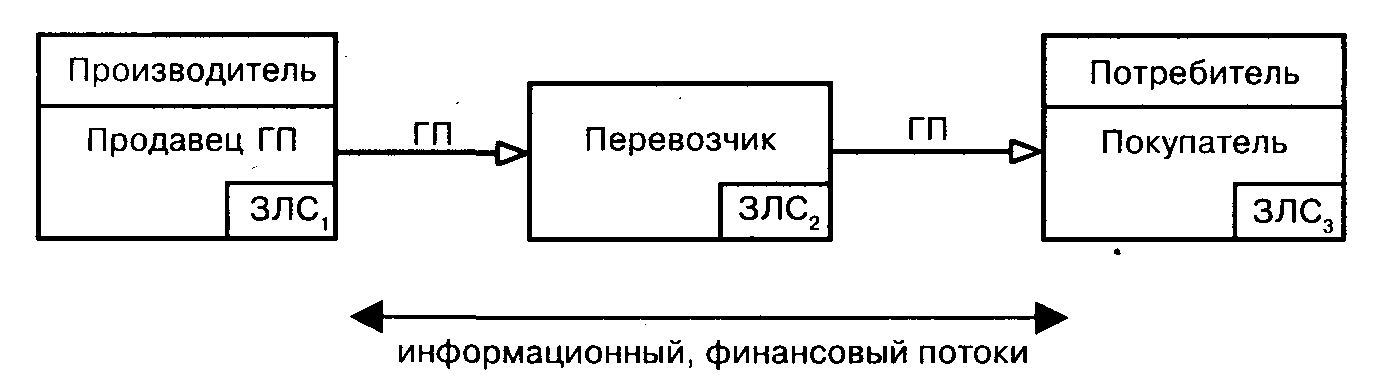 Задание 15 ситуационное. Идентификация базовых концепций маркетинга. Прочитайте статьи и определите (идентифицируйте) действующую концепцию маркетинга следующих компаний:  НОВАТЭК – газодобывающая компания, Гостиничная сеть Amaks Grand Hotels, АвтоВаз.	Статья 1.  В компании победителей. Газовый оберег.  НОВАТЭК по объемам добычи природного газа занимает второе место в России. В 2015 году компания добыла свыше 25 млрд. кубометров газа, в сравнении с 2014 годом рост составил 21 %. Компания бережно, ответственно и эффективно разрабатывает месторождения, расположенные в Ямало-Ненецком автономном округе, где проживают коренные малочисленные народы Крайнего Севера: ненцы, ханты, селькупы, манси. НОВАТЭК особое внимание уделяет поддержке культуры и самобытности коренных народов Севера, развитию их национальных промыслов и ремесел.Международная финансовая корпорация признала, что деятельность НОВАТЭКа соответствует стандартам Всемирного банка в области социальной ответственности и охраны окружающей среды. На основе соглашений с окружными и муниципальными органами власти ЭНАО компания реализует целевые программы по развитию национальных поселков: Харампур, Кутопьюган, Находка. В течение нескольких последних лет развилось конструктивное сотрудничество с региональной ассоциацией «Ямал-Потомкам!», представляющей интересы коренных народов Крайнего Севера. В рамках шефства, взятого над национальными поселками, НОВАТЭК осуществляет строительство и модернизацию жизненного важных объектов социального назначения (образовательные учреждения, жилье, системы теплоснабжения и объекты соцкультбыта). За Полярным кругом в условиях вечной мерзлоты за счет собственных средств компания строит детский дом семейного типа, рассчитанный на 84 места. Для кочующих коренных жителей на Юрхаровском промысле, отдаленном от населенных пунктов, был построен сервисный центр, в котором они могут отдохнуть, получить медицинскую помощь, а также сдать свою продукцию (рыбу, мясо и др.). На протяжении всех последних лет НОВАТЭК поддерживал традиционные виды деятельности тундровиков, обеспечивающие им  основные источники доходов.	Статья 2.  Бизнес на гостях. Три бизнесмена из Перми создали национальную гостиничную сеть, опередив всех крупных иностранных и российских инвесторов. Принадлежащая пермякам AmaksGrandHotels управляет 13 отелями по всей России. Конкуренты считают эти гостиницы устаревшими, но они приносят по 20% годовых. Неплохо для регионов, где более половины отелей до сих пор работают с нулевой рентабельностью, признают эксперты.Совладельцы Amaks уверены, что успех им приносит выбранная концепция: "3-звездочные номера - 4-звездочные услуги". Уровень услуг позволяет компании конкурировать в регионах с другими старыми отелями (гостиницы-новостройки в Amaks соперниками не считают номер в них обходится примерно в два раза дороже). Средняя стоимость номера в отелях Amaks - $50 в сутки, в эти деньги входят такие нетипичные для демократичных отелей услуги, как шведский стол и бесплатный спортзал. Еще в отличие от многих ценовых конкурентов в Amaks есть стандарты обслуживания: к примеру, заселение гостя занимает не больше 3 минут, уборка номера - не более 35. В гостиницах есть штатные детективы, в коридорах ведется видеонаблюдение. "В каждом номере у нас лежит Библия, а в Казани и Уфе - еще и Коран, гости могут воспользоваться молельными комнатами, - рассказывает Златкин. - А еще постояльцы в номере находят шоколадку и приветственную открытку, а при повторном посещении получают скидку. Это мелочи, но гостиничный бизнес состоит из них". Эффективность этого принципа, по его словам, доказывает то, что 80 % постояльцев приезжают в отели Amaks второй раз. На дорогих услугах при правильном подходе можно даже сэкономить: оборудование для видеонаблюдения дешевле дополнительных охранников, а единые стандарты позволяют заключать сетевые договоры на поставку продуктов во все отели, отмечает он.Правда, Amaks сталкивается с серьезными проблемами при поиске хорошего персонала для гостиниц, замечает Татьяна Гостенина, генеральный директор компании HospitalitymanagementGroup. Златкин это подтврждает: в каждом отеле компании после покупки пришлось поменять до 80 % сотрудников. В гостиницах сети за 1,5 года сменилось 23 директора. Обновление команды в Amaks не редкость. «Когда мы видим, что развитие застопорилось, меняем ключевых менеджеров», - объясняет Златкин.	Статья 3.  На пути к успеху. На автомобильном рынке создается новый дилерский холдинг, стоимость которого оценивается минимум в $ 700 млн. Это АвтоВАЗ нашел новый способ решить проблемы со сбытом. За первые четыре месяца 2017 года АвтоВАЗ продал лишь 173 тыс. машин — против 205 тыс. за тот же период 2016 года. Чтобы исправить ситуацию, завод снизил цены на модели Samara и Kalina на 12–14 тыс. руб. А перед запуском модели Priora АвтоВАЗ строго предписал дилерам придерживаться рекомендованных цен, указанных на его сайте.Дело стало поправляться. В начале года товарные остатки дилеров АвтоВАЗа в Москве составляли около 15 тыс. автомобилей, а сейчас они ненамного превышают 6 тыс. машин. Модель Priora у московских дилеров даже оказалась в дефиците. Возможно, из этого последовал вывод, что проблемы с продажами заключены в системе сбыта, а не в машинах. И завод решился на масштабную реформу: он создает управляющую компанию, которая объединит всех дочерних дилеров. АвтоВАЗу принадлежит 140 из 400 дилеров, продающих его автомобили. В итоге новый холдинг станет самым большим автомобильным ритейлером: на сегодня сеть компании «Автомир», крупнейшая на рынке, насчитывает всего 26 салонов.Новая управляющая компания будет заниматься привлечением кредитов, разработкой единой сбытовой политики и проведением рекламных акций. Порядок сбыта на АвтоВАЗе останется прежним: все дилеры будут получать автомобили в соответствии с квотой, определенной торговым домом завода. Но даже если квоты распределялись бы по-другому, подавляющее большинство независимых торговцев окажется в неравных условиях со вновь создаваемым монстром. Недовольство независимых дилеров может привести к тому, что проблемы со сбытом, наоборот, усугубятся. Таким розничным потенциалом АвтоВАЗу вполне по силам взяться за продажу автомобилей других брендов — тем более что тесных контактов с зарубежными производителями у завода предостаточно. Вот уже полтора года АвтоВАЗ ищет партнера, который бы помог ему сократить отставание от зарубежных конкурентов. Менеджеры АвтоВАЗа и «Рособоронэкспорта» пытались договориться с Renault, Porsche, недавно стало известно о переговорах с Fiat. Теперь у АвтоВАЗа может появиться новый аргумент, чтобы заинтересовать партнеров: сбыт нужен всем. А с их помощью, глядишь, и модельный ряд удастся поправить, и продажи расти начнут.Задание 16 ситуационное. «Маркетинговый подход к повышению эффективности бизнеса».Цель – отработка решений проблемных бизнес - ситуаций,   раскрытие креативных способностей. В задании приведена конкретная бизнес-проблема, возникшая в реальной компании. Необходимо проанализировать ситуацию и дать свои рекомендации по ее разрешению.Вводные сведения. Компания по производству эксклюзивных аксессуаров для свадебных и вечерних платьев создана три года назад двумя дизайнерами – модельерами. Несмотря на рост бизнеса, доходность по-прежнему невысокая.  Основную часть маржи съедают розничные продавцы, которые устанавливают непомерно большую наценку. Деятельность фирмы могла бы быть  эффективней, но руководство не знает, как именно этого добиться.Проблема. Компания использует ручной труд, что ценится на рынке одежды и аксессуаров превыше всего. Спрос на такую продукцию в Москве высокий и сегодня явно не удовлетворен: дизайнерские фирмы предлагают ее в небольшом объеме. Налицо незаполненная рыночная ниша. Качество изделий компании не уступает западному, а стоит ее продукция куда дешевле. Материалы для своих изделий (чешский и венецианский бисер, австрийский хрусталь) компания закупает в Западной Европе. Выпуск уникальной продукции сопряжен с высокими производственными издержками, но снизить их означает потерять оригинальность и высокое качество. Целевая аудитория компании – бизнес-леди, светские тусовщицы, невесты, сценическая богема и мужчины, озабоченные поиском подарков  для представительниц слабого пола. Клиентская база составляет не менее 360 человек.  Компания вполне могла бы зарабатывать около $ 700 тыс. в год, но сегодня эта цифра примерно в десять раз меньше – ожидаемая выручка на конец 2009 г. составляет около $ 65 тыс. Компания реализует свою продукцию через бутики и собственные мастерские. Ее прибыли едва хватает на покрытие заработной платы персонала. Ценообразование на рынке столичной торговли подразумевает слишком высокие торговые наценки – 150% и выше.  Это тормозит развитие бизнеса. На открытие собственного фирменного магазина денег нет. Необходимо найти более эффективные схемы работы с  бутиками, которые посещает целевая аудитория. Недавно компания запустила первую рекламную акцию, но ее  результаты не оправдали надежд.  Причину руководство видит в отсутствии четкой стратегии позиционирования и фирменного стиля компании. Также руководство обдумывает возможный  выпуск аксессуаров  линии прет-а-порте (серийное производство).	Как повысить эффективность компании? На уровне идей предложите конкретные наработки, позволяющие реализовать намеченные Вами пути.Задание 17 ситуационное. «Российский бренд». Введение. Крупная российская фабрика по производству одежды, построенная еще в советские времена, принимая во внимание сложную конкурентную ситуацию и новые тенденции ведения бизнеса, решает в качестве концепции управления выбрать маркетинг. Для успешного завоевания рынка, руководство компании считает необходимым создание не просто торговой марки, а регионального бренда, который в дальнейшем может стать инструментом завоевания других рынков.Рыночная ситуация. В России активно развиваются предприятия, имеющие собственные бренды – «Sela» (бренд одноименный), «Панинтер» (бренд Paninter), «Август» (бренд OGGI), «Vassa» (бренд Vassa), «Русский трикотаж» (бренд «Твое»), «Энтон» (бренд одноименный), «Первомайская заря» (бренды «Зарина», «Kellermann», «CiMi», «Dipiu»), «ФОСП» (бренды «FOSP», «Onegin»), «Тверская швейная фабрика» (бренды «Kavalier», «Gintron»), компания «Глория Джинс» (бренд одноименный). Продукцию этих фирм можно встретить во многих престижных торговых центрах, их бутики соседствуют с Benetton, Mango, MEXX и пр. Данные производители подразделяются на две группы. Первые - такие, как «Sela», «Панинтер», «Глория Джинс», «Первомайская заря», - ориентируются на массовый сегмент рынкабрендированной одежды (цена одной вещи - не более 30-40 долларов). Другие - такие, как «ФОСП», «Энтон», «Vassa», «Oggi», - поставили перед собой более амбициозную задачу: освоить средний сегмент рынка одежды (от 50 долларов за вещь).Если говорить о массовом сегменте рынка вообще, то во всех странах, в том числе и в России он самый большой: здесь работают сотни операторов, чьи обороты исчисляются десятками и сотнями миллионов долларов. Массовыми являются такие известные одежные бренды, как «Benetton», «Zara», «H&M», «Colins», «MEXX» одноименных компаний. Они предлагают товары преимущественно стиля - casual по относительно низким ценам. Для своих коллекций эти компании используют недорогие ткани (как правило, азиатские) и стандартные лекала. Поскольку прибыль в массовом сегменте зависит от оборота, каждая модель отшивается многотысячными сериями.Средний сегмент рынка отличается, естественно, более высоким качеством товаров - это и более дорогие ткани, и разнообразные коллекции, и сложные дизайнерские решения, и более совершенные технологии пошива. Здесь речь идет об эксклюзивности: модель, как правило, шьется не более чем в нескольких десятках экземпляров (для сравнения: Benetton выпускает не менее 500 экземпляров). Сочетаются промышленное производство и авторский взгляд, что обеспечивает узнаваемость концепции того или иного производителя. Ассортимент в среднем сегменте выстраивается более продуманно, чем в массовом. Российским владельцам брендов сегодня принадлежит не более трех-четырех процентов швейного рынка (массовый и средний сегмент), но они агрессивно расширяют свою долю, ежегодно открывая десятки магазинов (как собственных, так и по франчайзингу) и увеличивая обороты в полтора-два раза. По темпам роста они сегодня опережают даже азиатских производителей, работающих на российский рынок. Доля иностранных производителей, ежегодно увеличивается на 3-5% процентов, и этот показатель в ближайшее время будет только расти. Российский рынок одежды сегодня один из самых привлекательных для зарубежных компаний. Его емкость составляет порядка 23-25 млрд. долл. США, а темпы роста - около 25% в год. Малоосвоенным остается сегмент люксовой одежды. Для ее производства требуются более дорогие ткани,  необходимо  отшивать коллекции еще более ограниченными партиями, следуя тенденциям моды. Некоторые фирмы, работающие в среднем сегменте, планируют осваивать сегмент класса люкс. Несмотря на обилие западных брендов, ассортимент в российском luxury достаточно однообразен. Сегодня поставщики дорогой одежды в России предлагают преимущественно слишком нарядную одежду, но она не является долгосрочным трендом. В данный момент в люксовом сегменте российского рынка одежды есть масса перспективных, малоосвоенных ниш - например, сегмент одежды для деловых женщин.Деловая ситуация. Ранее компания работала в самом нижнем сегменте рынка, выпуская дешевую безмарочную одежду. Наличие старого оборудования, несоответствие одежды  модной индустрии не позволяло фабрике конкурировать на рынке - ни по издержкам, ни по качеству, ни по дизайну. Компания была вынуждена выполнять заказы зарубежных производителей, используя их сырье и лекала. Однако сейчас компания приняла решение о выборе новой стратегии развития, сосредоточив свои усилия на производстве брендированной одежды. При этом фирма планирует отказаться от привычной для российских фабрик работы «на склад» и выстроить бизнес-модель по западному образцу. А именно: наладить контакты с иностранными поставщиками тканей, регулярно посещать международные текстильные ярмарки и Недели моды, и главное - создавать промышленные коллекции модной одежды.Краткие методические указанияСитуационные задания предполагают самостоятельные исследования  под конкретную поставленную задачу и подготовку презентаций по результатам исследования. Ситуационные задания представляют собой кейс-задачи, выполняемые  индивидуально или группой студентов - временным творческим коллективом в составе нескольких студентов (2-3 человека).Самостоятельная работа бакалавров предполагает:1. Изучение материала по теме занятия и подготовка к практическому занятию.2. Поиск и сбор первичной и вторичной информации по заявленной проблеме в рамках ситуационных заданий к практическим занятиям и подготовка отчета по результатам самостоятельно проведенных исследовании форме презентации (файл с расширением .ppt).3. Защита ситуационного задания на практическом занятии с демонстрацией отчета или презентации, ответы на вопросы, обсуждение.По результатам проверки студенту выставляется определенное количество баллов, которое входит в общее количество баллов студента, набранных им в течение семестра. При оценке результатов выполнения кейс-задачи учитываются четкость структуры работы, умение сбора вторичной информации, умение ставить проблему и анализировать ее, умение логически мыслить, владение профессиональной терминологией, грамотность оформления.Критерии оценки результатов 5.5 Перечень вопросов для подготовки к ЭКЗАМЕНУ	К теме 1:Дайте определение понятиям профессиональная деятельность, профессия. Что такое профессиональная идентичность? профессиональный рост? профессиональное самоопределение?Проведите различия между понятиями специалист и профессионал.Раскройте смысл понятий  квалификация и специализация.Какие возможные мотивы лежат в основе  профессиональной деятельности индивида?Какие виды компетентности по отношению к кругу обязанностей Вам известны? Поясните на примерах. Каковы значение и особенности действия Федеральных государственных образовательных стандартов?Какие компоненты составляюосновную  образовательную  программу?  В чем различия между академическим и прикладным бакалавриатом? Назовите области и объекты профессиональной деятельности бакалавров  по направлению Торговое дело.К каким видам профессиональной деятельности готовиться бакалавр по направлению Торговое дело?Какие профессиональные задачи решаются в рамках торгово-технологической деятельности?Какие профессиональные задачи решаются в рамках торгово-технологической деятельности?Какие профессиональные задачи решаются в рамках организационно-управленческой деятельности? Какие профессиональные задачи решаются в рамках проектной деятельности?Какие профессиональные задачи решаются в рамках логистической деятельности?Что является результатом освоения программы бакалавриата?Раскройте понятие  компетенция. Какими видами компетенций должен обладать бакалавр?Перечислите общекультурные компетенции бакалавра по направлению Торговое дело. В чем их значение?Назовите общепрофессиональные  компетенции бакалавра по направлению Торговое дело. Назовите профессиональные компетенции бакалавра по направлению Торговое дело. Приведите примеры должностных обязанностей, требующих владения теми или иными компетенциями. Расскажите о структуре учебного плана бакалавриата по направлению Торговое дело. Какие дисциплины в учебном плане бакалавриата по направлению Торговое дело, определяют профиль программы? Приведите примеры. Расскажите о различных видах практик в учебном плане и последовательности их прохождения.Какая модель подготовки бакалавров реализуется во ВГУЭС? Каковы ее цели и задачи, в чем ее особенность? Какие возможности дает ПИО студенту?В чем преимущества ПИО  для предприятий -партнеров?Как организован процесс ПИО во ВГУЭС?В каких формах реализуется ПИО?К теме 2:Дайте определение понятиям торговля, коммерция, коммерческая деятельность.  Поясните основные принципы коммерческой деятельности. Что такое торговое дело? Каково содержание торговой деятельности?Какие функции реализуются в рамках коммерческого и технологического процессов в торговле.Какие ресурсы  необходимы для организации торговой деятельности?Кто является участниками торговой деятельности? Назовите субъекты торговой  деятельности. Дайте определение понятиям рынок, конъюнктура рынка. Как влияет соотношение спроса и предложения на уровень цен?Поясните понятие емкости рынкаРаскройте содержание закупочной деятельности. Перечислите возможные источники закупки. Дайте характеристику двум формам организации торговли.Что такое товарная биржа, каковыособенности биржевой торговли.Каковы отличительные черты ярмарочной торговли.  Дайте определение понятиям запрос и оферта. Расскажите о стадиях и подходах к ведению деловых переговоров. Что такое договор? Какие виды договоров Вам известны?Дайте определение понятию оптовая торговля. Дайте характеристику формам организации оптовой торговли.Какова последовательность выполнений коммерческих операций при оптовой продаже?Дайте определение понятию розничная торговля.Как классифицируются розничные торговые предприятия?Расскажите о методах  продажи в розничной торговле Что представляет собой розничная   торговая сеть (ритейл)? Какие формы внемагазинной розничной  торговли Вам известны? Что такое многоуровневый сетевой маркетинг?Раскройте сущность франчайзинга. Расскажите об особенностях электронной торговли. С какими рисками она связана?Расскажите о и их преимуществах прямых связей в торговле. Какова роль посредников в торговле? Какие виды посредников Вам известны? Назовите основные экономические показатели торгового предприятия. К теме 3:	Что такое маркетинг? В чем актуальность маркетингового подхода к ведению бизнеса?Каково содержание маркетинговой деятельности предприятия?Раскройте сущность концепций и принципов маркетинга.Что  такое комплекс маркетинга, каковы его основные элементы?Сформулируйте задачи маркетинга, соответствующие различным состояниям спроса на рынке.Дайте определение «маркетинговая среда». Каковы ее составляющие?Расскажите о возможных изменениях маркетинговой среды.Перечислите факторы макросреды. Как они влияют на деятельность компании?Дайте характеристику основным факторам микросреды.Назовите основные рыночные показатели.  В чем важность стратегического плана для фирмы? Дайте определения понятиям миссия, стратегия, цель.Каково содержание планов и программ маркетинга? Что такое сегментирование  рынка? сегмент рынка? Перечислите основные критерии сегментирования потребительских рынков.Расскажите о трех стратегиях охвата рынка. Что такое «позиционирование товара»? Перечислите возможные стратегии позиционирования.Каковы основные направления дифференцирования рыночного предложения?Опишите  процесс маркетингового исследования.Поясните достоинства и недостатки первичной и вторичной информации.Перечислите основные методы  получения первичной информации.Назовите внешние факторы, воздействующие на поведение покупателей. Как проявляется их влияние?Назовите внутренние факторы, раскройте их влияние на покупательское поведение.Расскажите о процессе принятия о покупке. От чего зависит тип решения о покупке?Каковы особенности спроса и  поведения деловых покупателей в процессе закупки?Перечислите основные элементы товарной политики фирмы.В чем преимущества и недостатки  различных вариантов товарного ассортимента?Что означает понятие «торговая марка»? Назовите ее элементы.Расскажите об основных функциях упаковки.Опишите стадии жизненного цикла товара, укажите особенности маркетинга на каждой из них.Что такое конкурентоспособность товара? Перечислите основные показатели конкурентоспособности.Назовите факторы, влияющие на  решения по ценам.Поясните возможные цели ценообразования. Каким будет уровень цены в каждом случае?Расскажите о ценовых стратегиях на товары – новинки. Приведите примеры.Что понимается под распределением товара? Какова основная задача распределения?Какие типы каналов Вы знаете? От чего зависит структура канала?Расскажите о стратегиях сбыта. Дайте характеристику основным  методам продвижения.Что такое коммуникационная политика? Каковы ее возможные цели?Как оценить  эффективность коммуникации?К теме 4:Раскройте содержание понятия логистики. Каковы задачи и функции логистики. Дайте определение понятиям логистическая система, логистическая цепь,  логистическая сеть, логистическая операция, логистический цикл. Что такое материальный поток, финансовый и информационный потоки? Расскажите о шести принципах логистики. Перечислите возможные логистические издержки. Поясните «Золотое» правило логистики - «7R».Каковы цели и задачи закупочной логистики. Назовите стадии процесса закупки. Как происходит выбор поставщика?Какую роль играют товарные запасы. Какие издержки с ними связанны?Расскажите о концепции «JustinTime» (точно вовремя).Назовите основные методы закупок. Каковы цели и задачи производственной логистики?Раскройте сущность тянущей и толкающей производственных систем. Расскажите об управлении заказами. Поясните правила приоритетов. Поясните "Модель воронки"в управлении материальными потоками в производстве.Каковы цели и задачи транспортной логистики. В чем заключается логистический подход к транспортировке?Дайте характеристику различным видам транспорта. Какие виды перевозок Вам известны?Как осуществляется выбор перевозчика? В чем задачи логистики складирования?Какие виды складов Вам известны?Какие операции выполняются на складе? Расскажите о размещении товаров на складе.Что такое распределительный центр?Каковы задачи распределительной логистики?Поясните взаимосвязь маркетинга и логистики в системе распределения. Расскажите о каналах распределения: их видах и функциях. Каковы цели и задачи информационной логистики?  Вопросы к зачету позволяют студентам качественно к нему подготовиться  и успешно сдать. Критерии оценки Код компетенцииФормулировка компетенцииНомер этапа**ОПК-4способность применять основные методы и средства получения, хранения, переработки информации и работать с                 компьютером как со средством управления информацией1Планируемые результаты обучения*(показатели достижения заданного уровня планируемого результата обучения)Планируемые результаты обучения*(показатели достижения заданного уровня планируемого результата обучения)Критерии оценивания результатов              обучения**Знаетосновные понятия, цели, классификацию информационных технологий и характеристику отдельных видов, интеграцию информационных технологий в коммерческой, маркетинговой, логистической, рекламной и товароведной деятельности, электронно-платежные системыПравильность ответов на   поставленные     вопросы. Корректность использования   соответствующей терминологииУмеетприменять методы сбора, хранения, обработки и анализа информации для организации и управления коммерческой, маркетинговой, логистической, товароведной и рекламной деятельности; использовать информационные компьютерные технологии в профессиональной деятельности; решать исследовательские и аналитические задачиСамостоятельность решения    поставленных задачВладеетметодами сбора, обработки и анализа маркетинговой информации; навыками проведения  маркетинговых исследований; навыками документационного и информационного обеспечения коммерческой, маркетинговой, логистической, товароведной деятельностиКорректность выбора методов (инструментов) решения задачСамостоятельность решения поставленных задачКонтролируемые планируемые результаты обученияКонтролируемые планируемые результаты обученияКонтролируемые темы дисциплиныНаименование оценочного средства и представление его в ФОС*Наименование оценочного средства и представление его в ФОС*Контролируемые планируемые результаты обученияКонтролируемые планируемые результаты обученияКонтролируемые темы дисциплинытекущий контроль**промежуточная аттестация**Знания: основных понятий, целей, классификации информационных технологий и характеристику отдельных видов, интеграцию информационных технологий в коммерческой, маркетинговой, логистической, рекламной и товароведной деятельности, электронно-платежные системыТема 1-4Собеседование (п.5.1)Вопросы к экзамену  по темам  1-4 (п.5.5)Знания: основных понятий, целей, классификации информационных технологий и характеристику отдельных видов, интеграцию информационных технологий в коммерческой, маркетинговой, логистической, рекламной и товароведной деятельности, электронно-платежные системыТема 1-4Тесты (п.5.2)Вопросы к экзамену  по темам  1-4 (п.5.5)Умения: применять методы сбора, хранения, обработки и анализа информации для организации и управления коммерческой, маркетинговой, логистической, товароведной и рекламной деятельности; использовать информационные компьютерные технологии в профессиональной деятельности; решать исследовательские и аналитические задачиТема 1-4Рефераты, обсуждение деловых ситуаций (п.5.3)Умения: применять методы сбора, хранения, обработки и анализа информации для организации и управления коммерческой, маркетинговой, логистической, товароведной и рекламной деятельности; использовать информационные компьютерные технологии в профессиональной деятельности; решать исследовательские и аналитические задачиТема 1-4Практические работы  № 1-17 (п.5.4)Навыки:использования методов сбора, обработки и анализа маркетинговой информации; проведения маркетинговых исследований; документационного и информационного обеспечения коммерческой, маркетинговой, логистической, товароведной деятельностиТема 1-4Практические работы  № 1-17 (п.5.4)Вид учебной деятельностиОценочное средство**Оценочное средство**Оценочное средство**Оценочное средство**Оценочное средство**Оценочное средство**Оценочное средство**Оценочное средство**Оценочное средство**Оценочное средство**Оценочное средство**Оценочное средство**Оценочное средство**Вид учебной деятельностиСобеседованиеТестыРефераты, обсуждение дедовых ситуаций                  Практические                         работыВопросы к экзаменуИтогоЛекции1010Практические              работы73643Самостоятельная работа1071027Промежуточная аттестация2020Итого10144620100Сумма     балловпо             дисциплинеОценка по промежуточной             аттестацииХарактеристика уровня освоения дисциплиныот 91 до 100«отлично» Студент демонстрирует сформированность дисциплинарных компетенций на итоговом уровне, обнаруживает всестороннее, систематическое и глубокое знание учебного материала, усвоил основную литературу и знаком с дополнительной литературой, рекомендованной программой, умеет свободно выполнять практические задания, предусмотренные программой,свободно оперирует приобретенными знаниями, умениями, применяет их в ситуациях повышенной сложности.от 76 до 90«хорошо»Студент демонстрирует сформированность дисциплинарных компетенций на среднем уровне: основные знания, умения освоены, но допускаются незначительные ошибки, неточности, затруднения при аналитических операциях, переносе знаний и умений на новые, нестандартные ситуации.от 61 до 75«удовлетворительно» Студент демонстрирует сформированность дисциплинарных компетенций на базовом уровне: в ходе контрольных мероприятий допускаются значительные ошибки, проявляется отсутствие отдельных знаний, умений, навыков по некоторым дисциплинарным компетенциям, студент испытывает значительные затруднения при оперировании знаниями и умениями при их переносе на новые ситуации.от 41 до 60«не удовлетворительно»Студент демонстрирует сформированность дисциплинарных компетенций на уровне ниже базового, проявляется недостаточность знаний, умений, навыков.от 0 до 40«не удовлетворительно»Дисциплинарные компетенции не формированы. Проявляется полное или практически полное отсутствие знаний, умений, навыков.ОценкаБаллыОписание59–10выставляется бакалавру, если четко и правильно отвечал на все вопросы, давал развернутый и аргументированный ответ по каждому вопросу, показывая широту и глубину знаний, в ответах умело использовал нормативные и правовые документы46–8если правильно отвечал на большинство вопросов и подкреплял ответ знаниями нормативных и правовых документов33–5если хорошо отвечал  на вопросы (не менее 40 %) , при ответах на некоторые использовал нормативные и правовые документы21–2если отвечал на вопросы (менее 10 %)№Баллы*Описание59–10студент демонстрирует отчетливое и свободное владение концептуально-понятийным аппаратом, научным языком и терминологией соответствующей научной области. Знание основной литературы и знакомство с дополнительно рекомендованной литературой. Логически корректное и убедительное изложение ответа46–8если ответ показывает глубокое и систематическое знание всего программного материала и структуры конкретного вопроса, а также основного содержания и новаций лекционного курса по сравнению с учебной литературой33–5знание узловых проблем программы и основного содержания лекционного курса; умение пользоваться концептуально-понятийным аппаратом в процессе анализа основных проблем в рамках данной темы; знание важнейших работ из списка рекомендованной литературы22–1фрагментарные, поверхностные знания важнейших разделов программы и содержания лекционного курса; затруднения с использованием научно-понятийного аппарата и терминологии учебной дисциплины; неполное знакомство с рекомендованной литературой; частичные затруднения с выполнением предусмотренных программой заданий; стремление логически определенно и последовательно изложить ответ10незнание, либо отрывочное представление о данной проблеме в рамках учебно-программного материала; неумение использовать понятийный аппарат; отсутствие логической связи в ответеОценкаБаллыОписание57-6выставляется бакалавру, если тема детально проработана; имеется развернутый план; выделены основные вопросы рассматриваемой проблемы и подробно раскрыты; имеется аргументированное заключение, список используемых информационных источников (литературы) (не менее 20), имеется презентация по теме реферата, количество слайдов в презентации не менее 12.45тема достаточно проработана; имеется подробный план; выделены основные вопросы рассматриваемой проблемы и достаточно полно раскрыты; имеется заключение и список используемых информационных источников (литературы) (не менее 15), имеется презентация по теме реферата, количество слайдов в презентации не менее 12.34тема проработана недостаточно полно, имеется план,  вопросы недостаточно полно раскрыты; имеется заключение и список используемых информационных источников (литературы) (не менее 10),имеется презентация по теме реферата, количество слайдов в презентации не менее 12.23-2реферат имеется в неполном объеме, тема не полностью проработана и раскрыта; имеется список литературы (не менее 7), имеется презентация№Кол-вобаллов Критерии 514-18 балловПроблема раскрыта полностью. Проведен анализ проблемы с привлечением дополнительной литературы. Выводы обоснованы. Представляемая информация систематизирована, последовательна и логически связана. Использовано более 5 профессиональных терминов. Широко использованы технологии (PowerPoint и др.). Отсутствуют ошибки в представляемой информации.49-13  балловПроблема раскрыта. Проведен анализ проблемы без привлечения дополнительной литературы. Не все выводы сделаны и/или обоснованы.  Представляемая информация не систематизирована и последовательна. Использовано более 2 профессиональных терминов. Использованы технологии PowerPoint. Не более 2 ошибок в представляемой информации. Ответы на вопросы полные и/или частично полные.35-8 балловПроблема раскрыта не полностью. Выводы не сделаны и/или выводы не обоснованы.  Представляемая информация не систематизирована и/или не последовательна .использовано 1-2 профессиональных термина. Использованы технологии PowerPoint частично. 3-4 ошибки в представляемой информации. Ответы на вопросы неполные, требуют уточнений.22-5  баллаПроблема не раскрыта. Отсутствуют выводы. Представляемая информация логически не связана. Не использованы профессиональные термины. Не использованы технологии PowerPoint. Больше 4 ошибок в представляемой информации. Только ответы на элементарные вопросы.1менее 2 балловПроблема не раскрыта.. Представляемая информация логически не связана. Не использованы профессиональные термины. Не использованы технологии PowerPoint. Больше 4 ошибок в представляемой информации. Нет ответов на вопросы.СегментыЕмкость сегментаЧислоконкурентовВозможнаядоля  компании в сегменте,   %19 50051026 0006203450026041000150СегментыКоличествопотребителейИнтенсивностьпотребленияЧислоконкурентов142502523000263450012КомпанияПродажи за 2017 г., кг.Продажи за 2018 г.,  кг.1.Ратимир686 8009357002.ВИК268 2003468003.Другие 585 500714700КомпанияПродажи за 2018 г.,  кг.1.Ратимир9357002.ВИК3468003.Другие 714700№Кол-вобалловОписание58-10 балловСтудент демонстрирует сформированность умений на итоговом уровне, обнаруживает всестороннее, систематическое и глубокое знание учебного материала, умеет правильно осуществлять расчеты47-5  балловСтудент демонстрирует сформированность умений на среднем уровне: основные умения освоены, но допускаются незначительные ошибки в расчетах32-4 баллаСтудент демонстрирует сформированность умений на базовом уровне: в ходе контрольных мероприятий допускаются значительные ошибки в расчетах, проявляется отсутствие отдельных умений2менее 2 баллов Студент демонстрирует сформированность умений на уровне ниже базового, проявляется недостаточность уменийТовар Количество отпущенных грузовых пакетовА30Б (крупногабарит)1В15Г145Д129Е (без тары)25Ж0З35И20К80Л (крупногабарит)5М15Н190Итого:700№Кол-вобаллов Критерии 514-18 балловвыставляется студенту, если студент выразил своё мнение по сформулированной проблеме, аргументировал его, точно определив ее содержание и составляющие. Приведены данные отечественной и зарубежной литературы, статистические сведения, информация нормативно-правового характера. Студент знает и владеет навыком самостоятельной исследовательской работы по теме исследования; методами и приемами анализа теоретических и/или практических аспектов изучаемой области. Фактических ошибок, связанных с пониманием проблемы, нет; графически работа оформлена правильно49-13  балловработа характеризуется смысловой цельностью, связностью и последовательностью изложения; допущено не более 1 ошибки при объяснении смысла или содержания проблемы. Для аргументации приводятся данные отечественных и зарубежных авторов. Продемонстрированы исследовательские умения и навыки. Фактических ошибок, связанных с пониманием проблемы, нет. Допущены одна-две ошибки в оформлении работы35-8 балловстудент проводит достаточно самостоятельный анализ основных этапов и смысловых составляющих проблемы; понимает базовые основы и теоретическое обоснование выбранной темы. Привлечены основные источники по рассматриваемой теме. Допущено не более 2 ошибок в смысле или содержании проблемы, оформлении работы22-5  баллаесли работа представляет собой пересказанный или полностью переписанный исходный текст без каких бы то ни было комментариев, анализа. Не раскрыта структура и теоретическая составляющая темы. Допущено три или более трех ошибок в смысловом содержании раскрываемой проблемы, в оформлении работы.1менее 2 балловЦель задания не достигнута, используется заимствованный материалОценкаБаллыОписание      519–20выставляется бакалавру, если четко и правильно отвечал на вопросы, давал развернутый и аргументированный ответ по каждому вопросу, показывая широту и глубину знаний, в ответах умело использовал нормативные, правовые документы, корректно использовал соответствующую терминологию416–18если правильно отвечал на большинство вопросов и подкреплял ответ знаниями нормативных и правовых документов, корректно использовал соответствующую терминологию.313–15если хорошо отвечал  на вопросы (не менее 40 %) , при ответах на некоторые использовал нормативные и правовые документы, использовал терминологию29–12если отвечал на вопросы (менее 10 %)